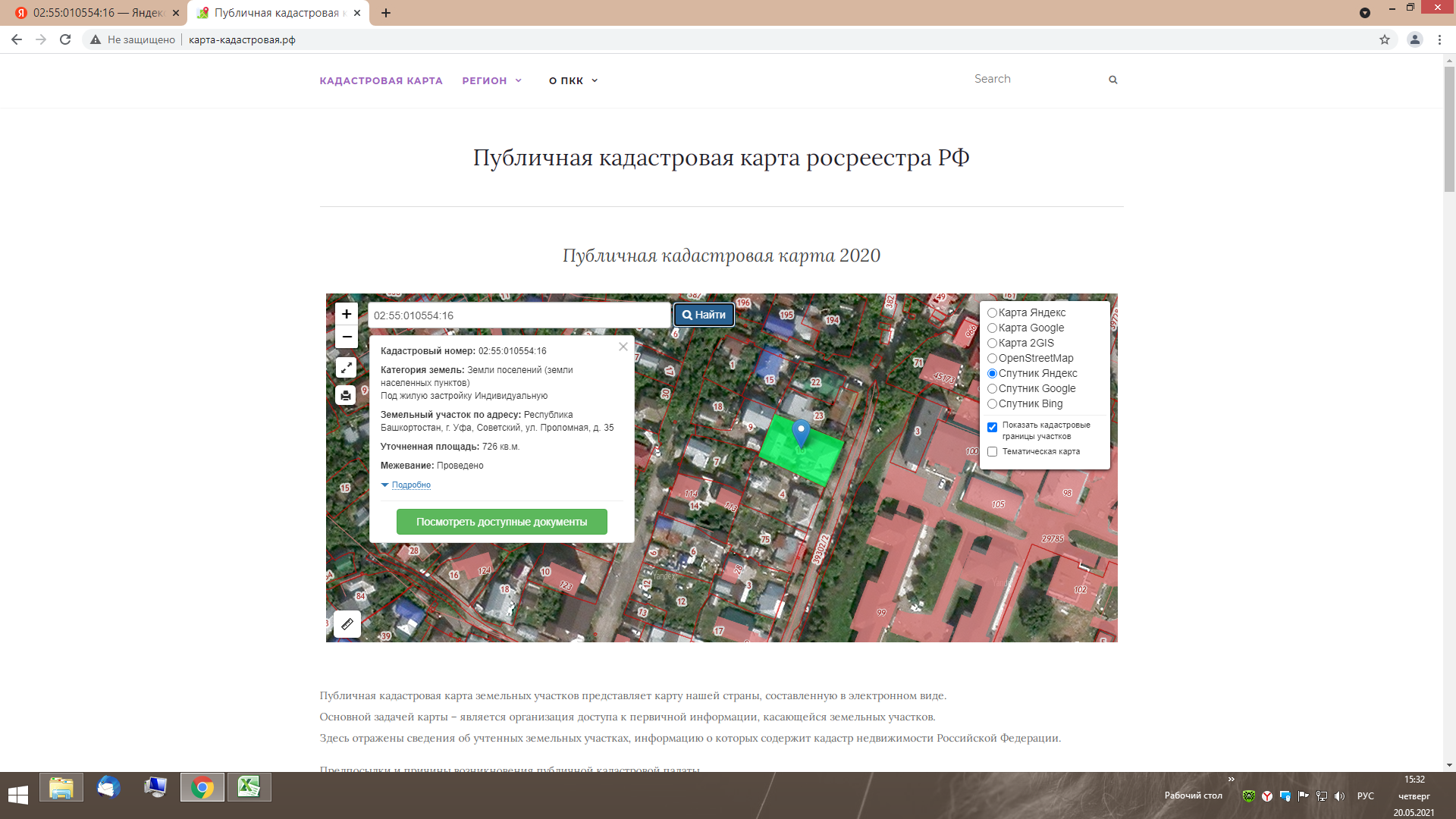 02:55:010554:16, Республика Башкортостан, г Уфа, р-н Советский, ул. Проломная, д 35, Площадь: 726 кв. м